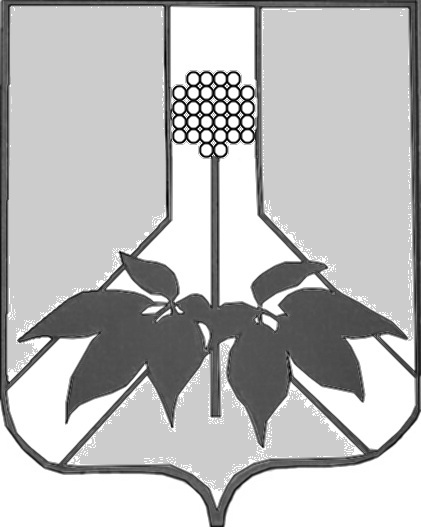 МУНИЦИПАЛЬНЫЙ КОМИТЕТ ОРЕХОВСКОГО СЕЛЬСКОГО ПОСЕЛЕНИЯРЕШЕНИЕ20  июля                                              с.Орехово                                                                      №28                                                Об утверждении Положенияо бюджетном процессе в Ореховском  сельском поселенииВ соответствии с Бюджетным кодексом Российской Федерации, Федеральным законом «Об общих принципах организации местного самоуправления в Российской Федерации»,  в целях приведения правовой базы, регулирующей бюджетные правоотношения в  Ореховском сельском поселении  в соответствие с бюджетным законодательством Российской Федерации, руководствуясь Уставом Ореховского сельского поселения,РЕШИЛИ: 1.  Принять положение «О бюджетном процессе в Ореховском сельском поселении» (прилагается). 2.  Считать утратившим силу решение муниципального комитета Ореховского сельского поселения от 28 августа  2012года №70 «Об утверждении Положения о бюджетном устройстве, бюджетном процессе и межбюджетных отношениях в Ореховском сельском поселении».3.Настоящее решение вступает в силу со дня его обнародования, в установленном порядке.  Глава Ореховского сельского поселения                                     С.Ф. Круглик                              П О Л О Ж Е Н И ЕО БЮДЖЕТНОМ ПРОЦЕССЕ В ОРЕХОВСКОМ СЕЛЬСКОМ ПОСЕЛЕНИИГЛАВА 1 ОБЩИЕ ПОЛОЖЕНИЯПоложение о бюджетном процессе в Ореховском сельском поселении (далее - Положение) регулирует отношения, возникающие между субъектами бюджетных правоотношений в процессе формирования доходов и осуществления расходов бюджета Ореховского сельского поселения , осуществления муниципальных заимствований, регулирования муниципального долга Ореховского сельского поселения, составления и рассмотрения проекта бюджета Ореховского сельского поселения , его утверждения и исполнения, контроля за его исполнением, осуществления бюджетного учета, составления, рассмотрения и утверждения бюджетной отчетности.Статья 1 Правовая форма бюджета Ореховского сельского поселения1.Бюджет Ореховского сельского поселения (далее по тексту- бюджет поселения)  разрабатываются и утверждаются в форме решения муниципального комитета ореховского сельского поселения.Статья 2 Действие во времени нормативных правовых актов Ореховского сельского поселения, регулирующих бюджетные правоотношения1.  Решение муниципального комитета Ореховского сельского поселения о бюджете вступает в силу с 1 января и действует по 31 декабря финансового года, если при его принятии не оговорены особые условия.2. Решение муниципального комитета Ореховского сельского поселения о бюджете подлежит официальному опубликованию не позднее 10 дней после его подписания в установленном порядке. Статья 3 Бюджетное устройство1.В составе бюджета поселения может быть предусмотрена смета доходов и расходов отдельного населенного пункта, не являющегося муниципальным образованием.Статья 4 Бюджетная классификация.1. Для составления и исполнения бюджета поселения, составления бюджетной отчетности об его исполнении применяется бюджетная классификация Российской Федерации в соответствии с Бюджетным кодексом Российской Федерации.2. Решением о бюджете поселения на очередной финансовый год и плановый период утверждаются:1) перечень главных администраторов доходов бюджета поселения, закрепляемые за ними виды (подвиды) доходов бюджета поселения;2) перечень главных администраторов источников финансирования дефицита бюджета поселения;3) перечень главных распорядителей средств бюджета поселения в составе ведомственной структуры расходов бюджета поселения;4) перечень разделов, подразделов, целевых статей (муниципальных программ Ореховского сельского поселения  и непрограммных направлений деятельности), групп (групп и подгрупп) видов расходов бюджета в составе ведомственной структуры расходов бюджета поселения;5) перечень статей  источников финансирования дефицита бюджета поселения.3. Ведомственная структура расходов бюджета поселения является распределением бюджетных ассигнований по главным распорядителям средств бюджета поселения, разделам, подразделам, целевым статьям (муниципальным программам Ореховского сельского поселения  и непрограммным направлениям деятельности), группам (группам и подгруппам) видов расходов классификации расходов бюджетов, утверждается решением о бюджете поселения на очередной финансовый год и плановый период.4. Целевые статьи расходов бюджета поселения формируются в соответствии с муниципальными программами Ореховского сельского поселения, не включенными в муниципальные программы Ореховского сельского поселения направлениями деятельности органов местного самоуправления, органов местной администрации, наиболее значимых учреждений науки, образования, культуры и здравоохранения, указанных в ведомственной структуре расходов бюджета поселения (далее - непрограммные направления деятельности), и (или) расходными обязательствами, подлежащими исполнению за счет средств  бюджета поселения.Каждому публичному нормативному обязательству Ореховского сельского поселения, межбюджетному трансферту, обособленной функции (сфере, направлению) деятельности органов местного самоуправления Ореховского сельского поселения присваиваются уникальные коды целевых статей расходов бюджета поселения.Перечень и коды целевых статей расходов бюджета поселения устанавливаются финансовым органом Ореховского сельского поселения.Перечень и коды целевых статей расходов бюджетов, финансовое обеспечение которых осуществляется за счет  межбюджетных трансфертов, имеющих целевое назначение, предоставляемых из бюджета поселения, определяются в порядке, установленном финансовым органом Ореховского сельского поселения.ГЛАВА 2  ДОХОДЫ БЮДЖЕТА ПОСЕЛЕНИЯ.Статья 5 Формирование  доходов бюджета поселения1.Доходы бюджета поселения формируются в соответствии с бюджетным законодательством Российской Федерации, законодательством о налогах и сборах и законодательством об иных обязательных платежах.2.Доходы бюджета поселения образуются за счет:-налоговых доходов зачисляемых в бюджет поселения в соответствии с бюджетным законодательством Российской Федерации и законодательством о налогах и сборах; -неналоговых доходов, зачисляемых в бюджет поселения в соответствии с законодательством Российской Федерации, законами субъектов Российской Федерации и муниципальными правовыми актами муниципального комитета Ореховского сельского поселения;-доходов, полученных бюджетом поселения в виде безвозмездных поступлений.3.Решения муниципального комитета Ореховского сельского поселения о внесении изменений в муниципальные правовые акты о местных налогах и сборах, муниципальные правовые акты, регулирующие бюджетные правоотношения, приводящие к изменению доходов бюджета поселения, вступающие в силу в очередном финансовом году и плановом периоде (в очередном финансовом году и плановом периоде), должны быть приняты до дня внесения в представительный орган муниципального образования проекта решения о бюджете на очередной финансовый год (очередной финансовый год и плановый период) в сроки, установленные решением представительного органа.4. Внесение изменений и дополнений в муниципальные правовые акты о местных налогах и сборах, предполагающих их вступление в силу в течение текущего финансового года, допускается только в случае внесения соответствующих изменений и дополнений в решение о бюджете поселения на текущий финансовый год и плановый период.ГЛАВА 3. РАСХОДЫ БЮДЖЕТА ПОСЕЛЕНИЯ.Статья 6 Формирование расходов бюджета 	1.Формирование расходов бюджета поселения осуществляется в соответствии с расходными обязательствами, обусловленными установленным законодательством Российской Федерации разграничением полномочий федеральных органов государственной власти, органов государственной власти субъектов Российской Федерации и органов местного самоуправления,  исполнение которых согласно законодательству Российской Федерации, договорам и соглашениям должно происходить в очередном финансовом году и плановом периоде за счет средств бюджета Ореховского сельского поселения.Статья 7 Бюджетные инвестиции в объекты капитального строительства собственности Ореховского сельского поселения1. В бюджете поселения, в том числе в рамках муниципальных  программ Ореховского сельского поселения, могут предусматриваться бюджетные ассигнования на осуществление бюджетных инвестиций в форме капитальных вложений в объекты собственности Ореховского сельского поселения в соответствии с решениями о подготовке и реализации бюджетных инвестиций в объекты собственности Ореховского сельского поселения, принятыми в порядке, установленном местной администрацией. 2. Объекты капитального строительства, созданные в результате осуществления бюджетных инвестиций, или объекты недвижимого имущества, приобретенные в собственность Ореховского сельского поселения  в результате осуществления бюджетных инвестиций, закрепляются в установленном порядке на праве оперативного управления или хозяйственного ведения за муниципальными учреждениями, муниципальными  унитарными предприятиями с последующим увеличением стоимости основных средств, находящихся на праве оперативного управления у муниципальных  учреждений и муниципальных унитарных предприятий, или уставного фонда указанных предприятий, основанных на праве хозяйственного ведения, либо включаются в состав казны Ореховского сельского поселения.3. Бюджетные инвестиции в объекты собственности Ореховского сельского поселения  осуществляются в порядке, установленном местной администрацией.4. При исполнении бюджета поселения не допускается предоставление бюджетных инвестиций в объекты собственности Ореховского сельского поселения, по которым принято решение о предоставлении субсидий на осуществление капитальных вложений в объекты собственности Ореховского сельского поселения за исключением случая, указанного в абзаце втором настоящей части.При исполнении районного бюджета допускается предоставление бюджетных инвестиций в объекты Дальнереченского муниципального района, указанные в абзаце первом настоящей части, в случае изменения в установленном порядке типа бюджетного или автономного учреждения или организационно-правовой формы муниципального унитарного предприятия, являющихся получателями субсидий, предусмотренных статьей 782 Бюджетного кодекса Российской Федерации, на казенное учреждение после внесения соответствующих изменений в решение о предоставлении субсидий на осуществление капитальных вложений в указанные объекты с внесением соответствующих изменений в ранее заключенные бюджетным или автономным учреждением, муниципальным унитарным предприятием договоры в части замены стороны договора - бюджетного или автономного учреждения, государственного унитарного предприятия на казенное учреждение и вида договора - гражданско-правового договора бюджетного или автономного учреждения, муниципального унитарного предприятия на муниципальный  контракт»;5. Бюджетные ассигнования на осуществление бюджетных инвестиций и предоставление бюджетным и автономным учреждениям, муниципальным  унитарным предприятиям субсидий на осуществление капитальных вложений в объекты собственности Ореховского сельского поселения, софинансирование капитальных вложений в которые осуществляется за счет межбюджетных субсидий, подлежат утверждению решением  о бюджете поселения раздельно по каждому объекту.Статья 11  Расходные обязательства Ореховского сельского поселения1.Расходные обязательства Ореховского сельского поселения возникают в результате:- принятия муниципальных правовых актов по вопросам местного значения и иным вопросам, которые в соответствии с федеральными законами вправе решать органы местного самоуправления, а также заключения Ореховским сельским поселением (от имени Ореховского сельского поселения) договоров (соглашений) по данным вопросам;-принятия муниципальных правовых актов при осуществлении органами местного самоуправления поселения переданных им отдельных государственных полномочий;-заключения от имени Ореховского сельского поселения договоров (соглашений) муниципальными казенными учреждениями.2. Расходные обязательства Ореховского сельского поселения, указанные в абзацах втором и четвертом пункта 1 настоящей статьи, устанавливаются органами местного самоуправления Ореховского сельского поселения самостоятельно и исполняются за счет собственных доходов и источников финансирования дефицита бюджета поселения.3. Расходные обязательства Ореховского сельского поселения, указанные в абзаце третьем пункта 1 настоящей статьи, устанавливаются муниципальными правовыми актами органов местного самоуправления Ореховского сельского поселения в соответствии с федеральными законами (законами Приморского края) и исполняются за счет и в пределах субвенций, предоставляемых бюджету Ореховского сельского поселения . 4.Расходные обязательства Ореховского сельского поселения, связанные с осуществлением органами местного самоуправления поселения части полномочий органов местного самоуправления муниципального района по решению вопросов местного значения, переданных им в соответствии с заключенными между органами местного самоуправления Ореховского сельского поселения  и муниципального района соглашениями,  устанавливаются муниципальными правовыми актами органов местного самоуправления поселения в соответствии с указанными соглашениями, исполняются за счет и в пределах межбюджетных трансфертов из бюджета муниципального района, предоставляемых в порядке, предусмотренном Бюджетным кодексом.В случае, если в Ореховском сельском поселении  превышены нормативы, используемые в методиках расчета соответствующих межбюджетных трансфертов, финансовое обеспечение дополнительных расходов, необходимых для полного исполнения указанных расходных обязательств муниципального района, осуществляется за счет собственных доходов и источников финансирования дефицита бюджета поселения в порядке, утвержденном муниципальным комитетом  Ореховского сельского поселения.5.Органы местного самоуправления поселения вправе устанавливать и исполнять расходные обязательства, связанные с решением вопросов, не отнесенных к компетенции органов местного самоуправления других муниципальных образований, органов государственной власти, и не исключенные из их компетенции федеральными законами и законами субъектов Российской Федерации, только при наличии собственных финансовых средств (за исключением межбюджетных трансфертов).Статья 12 Реестр расходных обязательств1.   Реестр расходных обязательств Ореховского сельского поселения ведется в порядке, установленном администрацией Ореховского сельского поселения (далее – местная администрация).2.  Реестр расходных обязательств Ореховского сельского поселения представляется в финансовый орган Дальнереченского муниципального района  для составления свода реестров расходных обязательств муниципальных образований, в порядке установленном финансовым органом Дальнереченского муниципального района.Статья 13 Остатки средств бюджета поселения 1.Остатки средств бюджета поселения на начало текущего финансового года направляются:1) в объеме неполного использования бюджетных ассигнований дорожного фонда Ореховского сельского поселения отчетного финансового года на увеличение в текущем финансовом году объемов бюджетных ассигнований дорожного фонда Ореховского сельского поселения;2) не более одной десятой общего объема расходов бюджета поселения текущего года на покрытие временных кассовых разрывов, возникающих в ходе исполнения бюджета поселения в текущем финансовом году, и на увеличение бюджетных ассигнований на оплату заключенных от имени Ореховского сельского поселения муниципальных контрактов на поставку товаров, выполнение работ, оказание услуг, подлежавших в соответствии с условиями этих муниципальных контрактов оплате в отчетном финансовом году в объеме, не превышающем сумму остатка неиспользованных бюджетных ассигнований на указанные цели, в случаях, предусмотренных решением о бюджете поселения на очередной финансовый год и плановый период.2. В состав операций по управлению остатками средств на едином счете по учету средств бюджета поселения включаются привлечение и возврат средств муниципальных учреждений Ореховского сельского поселения, учредителем которых является Ореховское сельское поселение (далее по тексту- муниципальные учреждения) и лицевые счета которым открыты в территориальных органах Федерального казначейства или в финансовом органе в соответствии с законодательством Российской Федерации.ГЛАВА 4. МУНИЦИПАЛЬНЫЕ ГАРАНТИИОРЕХОВСКОГО СЕЛЬСКОГО ПОСЕЛЕНИЯ.Статья 14 Предоставление муниципальных гарантий Ореховского сельского поселения1. Предоставление муниципальных гарантий Ореховского сельского поселения осуществляется на основании решения муниципального комитета о бюджете поселения  на очередной финансовый год, решений местной администрации, а также договора о предоставлении муниципальной гарантии Ореховского сельского поселения при условии:1) проведения анализа финансового состояния принципала;2) предоставления принципалом соответствующего требованиям Бюджетного кодекса Российской Федерации и гражданского законодательства Российской Федерации обеспечения исполнения обязательств принципала по удовлетворению регрессного требования к принципалу в связи с исполнением в полном объеме или в какой-то части гарантии;3) отсутствия у принципала, его поручителей (гарантов) просроченной задолженности по денежным обязательствам перед Ореховским сельским поселением, по обязательным платежам в бюджетную систему Российской Федерации, а также неурегулированных обязательств по раннее представленным гарантиям.2. При предоставлении гарантии  Ореховского сельского поселения   для обеспечения обязательств по возмещению ущерба, образовавшегося при наступлении гарантийного случая некоммерческого характера, а также муниципальной гарантии без права регрессного требования гаранта к принципалу анализ финансового состояния принципала может не проводиться.3. Предоставление муниципальной гарантии Ореховского сельского поселения, а также заключение договора о предоставлении муниципальной гарантии Ореховского сельского поселения осуществляется после представления принципалом в местную администрацию документов согласно перечню, установленному местной администрацией, и проведения финансовым органом поселения анализа финансового состояния принципала в установленном финансовым органом  порядке.4. Решением о бюджете поселения на очередной финансовый год и плановый период должны быть предусмотрены бюджетные ассигнования на возможное исполнение выданных муниципальных гарантий Ореховского сельского поселения.5. От имени Ореховского сельского поселения муниципальные  гарантии Ореховского сельского поселения предоставляются местной администрацией в пределах общей суммы предоставляемых гарантий, указанной в решении о бюджете поселения на очередной финансовый год и плановый период, в соответствии с требованиями Бюджетного кодекса Российской Федерации и в порядке, установленном настоящей статьей.6. Общая сумма обязательств, вытекающих из муниципальных  гарантий Ореховского сельского поселения, включается в состав муниципального внутреннего долга Ореховского сельского поселения как вид долгового обязательства.Предоставление и исполнение муниципальной гарантии Ореховского сельского поселения подлежит отражению в долговой книге Ореховского сельского поселения.Статья 15 Программа гарантий Ореховского сельского поселения в валюте Российской Федерации1. Программа муниципальных гарантий Ореховского сельского поселения в валюте Российской Федерации представляет собой перечень подлежащих предоставлению и исполнению муниципальных гарантий Ореховского сельского поселения в валюте Российской Федерации на очередной финансовый год и плановый период с указанием:1) общего объема гарантий;2) цели гарантирования с указанием объема гарантии по каждой цели;3) суммы каждой гарантии и наименования принципала по ней в соответствии с пунктом 2 настоящей статьи;4) наличия или отсутствия права регрессного требования гаранта к принципалу;5) общего объема бюджетных ассигнований, которые должны быть предусмотрены в очередном финансовом году и в каждом году планового периода на исполнение гарантий по возможным гарантийным случаям.2. В программе муниципальных гарантий Ореховского сельского поселения в валюте Российской Федерации должна быть отдельно предусмотрена каждая гарантия (с указанием принципала по каждой гарантии), величина которой превышает 100 тысяч рублей; Указанные гарантии подлежат реализации только при условии их утверждения в составе соответственно программы муниципальных гарантий Ореховского сельского поселения.3. Программа муниципальных гарантий Ореховского сельского поселения в валюте Российской Федерации является приложением к решению о бюджете.Статья 17 Муниципальная долговая книга Ореховского сельского поселения1.Учет и регистрация долговых обязательств  Ореховского сельского поселения осуществляются в муниципальной долговой книге  Ореховского сельского поселения.2.  Ведение муниципальной долговой книги осуществляется финансовым органом поселения.Информация о долговых обязательствах вносится финансовым органом в муниципальную долговую книгу в срок, не превышающий пяти рабочих дней с момента возникновения соответствующего обязательства.3.  В муниципальную долговую книгу вносятся сведения: об объеме муниципальных долговых обязательств, по видам этих обязательств;- о дате возникновения муниципальных долговых обязательств;- о дате исполнения муниципальных долговых обязательств полностью или частично;- о формах обеспечения исполнения обязательств;- об исполнении получателями муниципальных гарантий обязанностей по основному обязательству, обеспеченному гарантией;- об осуществлении платежей за счет средств местного бюджета по выданным муниципальным гарантиям;- о просроченной задолженности по исполнению муниципальных долговых обязательств;- иные необходимые сведения.4. Учет долговых обязательств поселения в муниципальной долговой книге осуществляется в валюте долга, в которой определено денежное обязательство при его возникновении; В муниципальной долговой книге муниципального образования в том числе учитывается информация о просроченной задолженности по исполнению муниципальных долговых обязательств.5.Информация о долговых обязательствах  Ореховского сельского поселения, отраженных в муниципальной долговой книге, подлежит передаче в Финансовый орган Дальнереченского муниципального района. Объем информации, порядок и сроки ее передачи устанавливаются финансовым органом Дальнереченского муниципального района.ГЛАВА 5. МЕЖБЮДЖЕТНЫЕ ТРАНСФЕРТЫСтатья 16  Формы межбюджетных трансфертов, предоставляемых из бюджета поселения 	1.Межбюджетные трансферты из бюджета Ореховского сельского поселения предоставляются в форме:1)  субсидий, перечисляемых в региональный фонд финансовой поддержки поселений;2)  субсидии в бюджет муниципального района на решение вопросов местного значения межмуниципального характера;3) иных межбюджетных трансфертов.Статья 17 Субсидии, перечисляемые в региональный фонд финансовой поддержки поселений1.В случае, установленном законом Приморского края о бюджете на очередной финансовый год и плановый период может быть предусмотрено перечисление в бюджет Приморского края субсидий из бюджета  Ореховского сельского поселения .  2. Порядок расчета и перечисления субсидий в региональный бюджет  устанавливается законом Приморского края. 3. Объем субсидий, подлежащих перечислению из бюджета  поселения в региональный бюджет, утверждается законом Приморского края о бюджете на очередной финансовый год и плановый период.Статья 18 Субсидии из бюджета поселения бюджету Дальнереченского муниципального района на решение вопросов местного значения межмуниципального характера1. В бюджете Ореховского сельского поселения предусматриваются межбюджетные трансферты на перечисление в бюджет Дальнереченского муниципального района субсидий на решение вопросов местного значения межмуниципального характера, в случаях, установленных Уставом Дальнереченского муниципального района, при  формирования Думы Дальнереченского муниципального района в порядке, предусмотренном пунктом 1 части 4 статьи 35 Федерального закона «Об общих принципах организации местного самоуправления в Российской Федерации».2. Цели, порядок расчета, перечисления и использования субсидий, указанных в пункте 1 настоящей статьи, устанавливаются муниципальным  правовым актом Думы Дальнереченского муниципального района.3. Размер указанных субсидий  утверждается решением Думы Дальнереченского муниципального района о бюджете на очередной финансовый год и плановый период и решением муниципального комитета  Ореховского сельского поселения  о бюджете на очередной финансовый год и плановый период. Статья 19 Иные межбюджетные трансферты из бюджета поселения1.В случаях и порядке, предусмотренных муниципальными правовыми актами муниципального комитета Ореховского сельского поселения, принимаемыми в соответствии с требованиями Бюджетного кодекса, бюджету муниципального района могут быть предоставлены иные межбюджетные трансферты из бюджета поселения на финансовое обеспечение переданных муниципальному району осуществления части полномочий по решению вопросов местного значения поселений на основании заключенных Соглашений. 2. Порядок заключения соглашений органами местного самоуправления сельских поселений с органами местного самоуправления муниципального района о передаче ими осуществления части полномочий по решению вопросов местного значения поселения за счет иных межбюджетных трансфертов  предоставляемых из бюджета Ореховского сельского поселения, утверждается представительным органом  муниципального района.Статья 20 Осуществление расходов, не предусмотренных бюджетом 1. Если принимается муниципальный правовой акт, предусматривающий увеличение расходных обязательств Ореховского сельского поселения, он должен содержать нормы, определяющие источники и порядок исполнения новых видов расходных обязательств. 2. Выделение бюджетных ассигнований на принятие новых видов расходных обязательств или увеличение бюджетных ассигнований на исполнение существующих видов расходных обязательств может осуществляться:- в текущем финансовом году после внесения соответствующих изменений в  решение о бюджете и при наличии соответствующих источников дополнительных поступлений в бюджет и (или) при сокращении бюджетных ассигнований по отдельным статьям расходов бюджета поселения;-с начала очередного финансового года при условии включения соответствующих бюджетных ассигнований в решение о бюджете поселения  на очередной финансовый и плановый период.ГЛАВА 6. БЮДЖЕТНЫЙ ПРОЦЕСС В ОРЕХОВСКОМ СЕЛЬСКОМ ПОСЕЛЕНИИСтатья 21  Основные этапы бюджетного процессаБюджетный процесс на территории Ореховского сельского поселения включает следующие этапы: - прогнозирование социально-экономического развития, определение основных направлений бюджетно-финансовой политики (июль – август текущего года);-формирование проекта бюджета поселения  на очередной финансовый год и плановый период, документов и материалов, представляемых одновременно с проектом бюджета поселения в соответствии с требованиями Бюджетного кодекса Российской Федерации и настоящего Положения, (сенябрь-15 ноября)- рассмотрение и утверждение бюджета поселения (15 ноября-декабрь); - исполнение бюджета поселения (январь – декабрь очередного финансового года); – завершение операций по исполнению бюджета поселения, составление и представление отчета об исполнении бюджета поселения за отчетный финансовый год для проведения внешней проверки контрольному органу представительного органа поселения (январь – март года, следующего за отчетным);– проведение внешней проверки отчета об исполнении бюджета поселения  за отчетный финансовый год контрольным органом представительного органа поселения подготовка и представление заключения на отчет об исполнении бюджета поселения за отчетный финансовый год ( апрель года, следующего за отчетным);– проведение публичных слушаний по отчету об исполнении бюджета поселения за отчетный финансовый год и представление проекта решения муниципального комитета об исполнении бюджета поселения за отчетный финансовый год на рассмотрение и утверждение муниципальным комитетом (не позднее 1 мая года, следующего за отчетным);– рассмотрение и утверждение проекта решения об исполнении бюджета поселения  за отчетный финансовый год ( май – июнь года, следующего за отчетным).Статья 22 Участники бюджетного процесса1. Участниками бюджетного процесса в Ореховском сельском поселении являются:- муниципальный комитет Ореховского сельского поселения (далее по тексту муниципальный комитет);- глава Ореховского сельского поселения;-администрация Ореховского сельского поселения (далее по тексту местная администрация);  - органы муниципального финансового контроля;- финансовый орган администрации Ореховского сельского поселения (далее по тексту финансовый орган);-  главные распорядители(распорядители) бюджетных средств поселения;-  главные администраторы (администраторы) доходов бюджета поселения;- получатели бюджетных средств.2. Особенности бюджетных полномочий участников бюджетного процесса, являющихся органами местного самоуправления, устанавливаются Бюджетным кодексом и настоящим Положением. Статья 23 Бюджетные полномочия муниципального комитетаМуниципальный комитет: - устанавливает порядок рассмотрения проекта бюджета сельского поселения, утверждения бюджета сельского поселения, осуществления контроля за его исполнением, представления, рассмотрения и утверждения годового отчета об исполнении  бюджета сельского поселения , осуществления внешней проверки годового отчета об исполнении бюджета сельского поселения;    - утверждает бюджет поселения;   -  утверждает отчет об исполнении  бюджета сельского поселения в виде решения; - осуществляет контроль за исполнением бюджета сельского поселения в пределах своих полномочий; - вводит, изменяет и отменяет  местные налоги, устанавливает налоговые ставки по ним в соответствии с Налоговым законодательством;- устанавливает условия и порядок предоставления муниципальных гарантий; - определяет цели, условия и порядок предоставления бюджетных кредитов, лимиты их    предоставления на срок в пределах года и на срок, выходящий за пределы бюджетного года (в рамках утверждения бюджета), а также ограничения по субъектам использования бюджетных кредитов;  - определяет порядок управления и распоряжения муниципальным имуществом, порядок направления в бюджет доходов от его использования; -осуществляет иные бюджетные полномочия в соответствии с Бюджетным кодексом, Уставом Ореховского сельского поселения и настоящим Положением.Статья 24 Бюджетные полномочия Главы Ореховского сельского поселения-осуществляет бюджетные полномочия в соответствии с Бюджетным кодексом, Уставом Ореховского сельского поселения. Статья 25 Бюджетные полномочия местной администрации1.Местная администрация: организует работу органов местного самоуправления Ореховского сельского поселения, определяет их полномочия и взаимодействие в процессе составления и исполнения бюджета сельского поселения;устанавливает порядок разработки прогноза социально-экономического развития Ореховского сельского поселения на очередной финансовый год и плановый период;организует разработку и одобрение прогноза социально-экономического развития Ореховского сельского поселения на очередной финансовый год и плановый период; обеспечивает составление проекта бюджета сельского поселения и представление проекта бюджета с необходимыми документами и материалами главе Ореховского сельского поселения для последующего направления на утверждение в муниципальный комитет; устанавливает порядок разработки и утверждения, периода действия, а также требований к составу и содержанию бюджетного прогноза Ореховского сельского поселения   на долгосрочный период в случае, если муниципальный комитет поселения   принял решение о его формированииопределяет порядок исполнения расходных обязательств Ореховского сельского поселения; устанавливает порядок формирования и ведения реестра источников доходов бюджета поселения;определяет порядок ведения реестра расходных обязательств Ореховского сельского поселения;утверждает порядок расходования резервного фонда;принимает решения о расходовании средств резервного фонда, образуемого в составе расходов бюджета сельского поселения;обеспечивает управление муниципальным долгом;обеспечивает предоставление муниципальных гарантий в пределах общей суммы предоставляемых гарантий, указанной в решении о бюджете; утверждает порядок ведения муниципальной долговой книги;осуществляет муниципальные заимствования от имени Ореховского сельского поселения;принимает решения о списании с муниципального долга Ореховского сельского поселения долговых обязательств, выраженных в валюте Российской Федерации;обеспечивает исполнение  бюджета сельского поселения и составление бюджетной отчетности; утверждает и направляет в муниципальный комитет отчеты об исполнении бюджета сельского поселения за первый квартал, полугодие и девять месяцев; представляет отчет об исполнении бюджета сельского поселения для проведения внешней проверки в контрольный орган для подготовки заключения на него;- утверждает порядок и методику оценки эффективности налоговых льгот и ставок по налогам, подлежащим зачислению в бюджет поселения;- утверждает порядок осуществления бюджетных полномочий главных администраторов доходов бюджетов бюджетной системы Российской Федерации;-   устанавливает порядок формирования и финансового обеспечения выполнения муниципального задания муниципальными  учреждениями и порядок мониторинга и контроля за исполнением муниципального задания на оказание муниципальных услуг; - устанавливает порядок предоставления бюджетных инвестиций муниципальному автономному и бюджетному учреждению;-  устанавливает порядок формирования, ведения и утверждения ведомственных перечней муниципальных услуг и работ, оказываемых и выполняемых муниципальными учреждениями;-  устанавливает порядок осуществления полномочий органами внутреннего муниципального финансового контроля по внутреннему муниципальному финансовому контролю;-  устанавливает порядок осуществления внутреннего финансового контроля и внутреннего финансового аудита главными распорядителями (распорядителями) средств бюджета поселения, главными администраторами (администраторами) доходов бюджета поселения, главными администраторами (администраторами) источников финансирования дефицита бюджета поселения; осуществляют иные полномочия, определенные Бюджетным кодексом и (или) принимаемыми в соответствии с ним муниципальными правовыми актами, регулирующими бюджетные правоотношения в Ореховском сельском поселении .Статья 26 Бюджетные полномочия органов муниципального финансового контроля1. Полномочиями контрольного органа, созданного муниципальным комитетом по осуществлению внешнего муниципального финансового контроля являются:1) контроль за соблюдением бюджетного законодательства Российской Федерации и иных нормативных правовых актов, регулирующих бюджетные правоотношения, в ходе исполнения бюджета поселения;2) контроль за достоверностью, полнотой и соответствием нормативным требованиям составления и представления бюджетной отчетности главных администраторов бюджетных средств, квартального и годового отчетов об исполнении бюджета поселения;3) контроль в других сферах, установленных Федеральным законом "Об общих принципах организации и деятельности контрольно-счетных органов субъектов Российской Федерации и муниципальных образований", Положением  о контрольном органе Ореховского поселения ".2.  Органы муниципального финансового контроля, созданные местной администрацией проводят анализ осуществления главными администраторами бюджетных средств внутреннего финансового контроля и внутреннего финансового аудита.3. Бюджетные полномочия финансового органа установлены Бюджетным кодексом.Статья 27 Бюджетные полномочия финансового органа Ореховского поселения 1. К бюджетным полномочиям финансового органа относятся: 1) составление проекта бюджета сельского поселения на очередной финансовый год и плановый период в соответствии с принципом сбалансированности исходя из необходимости минимизации размера дефицита бюджета;2) разработка основных направлений бюджетной политики Ореховского сельского поселения  и основных направлений налоговой политики Ореховского сельского поселения;3) участие в разработке и реализации единой финансовой политики на территории Ореховского сельского поселения;4) получение от органов местного самоуправления Ореховского сельского поселения  материалов, необходимых для составления проекта бюджета сельского поселения, его исполнения и контроля за его исполнением, прогноза основных параметров бюджета сельского поселения;5) разработка проекта программы муниципальных внутренних заимствований Ореховского сельского поселения; 6) ведение сводного реестра главных распорядителей, распорядителей и получателей средств бюджета сельского поселения, главных администраторов и администраторов доходов бюджета сельского поселения, главных администраторов и администраторов источников финансирования дефицита бюджета сельского поселения в порядке, установленном местной администрацией ;7)  установление порядка формирования и ведения сводного реестра главных распорядителей, распорядителей и получателей средств бюджета поселения, главных администраторов и администраторов доходов  бюджета поселения, главных администраторов и администраторов источников финансирования дефицита бюджета поселения, а также юридических лиц, не являющихся участниками бюджетного процесса;8)  установление порядка формирования и ведения реестра источников доходов бюджета поселения;9) формирование и ведение реестра источников доходов бюджета поселения;10)  установление перечня и кодов целевых статей расходов бюджета поселения, детализация и определение порядка применения бюджетной классификации Российской Федерации в части, относящейся к бюджету поселения; 11) установление порядка определения перечня и кодов целевых статей расходов бюджетов, финансовое обеспечение которых осуществляется за счет межбюджетных трансфертов из бюджета Ореховского сельского поселения, имеющих целевое назначение;12) установление порядка составления и ведения сводной бюджетной росписи бюджета сельского поселения, включая внесение в нее изменений, бюджетных росписей главных распорядителей средств бюджета сельского поселения;13) установление порядка взыскания остатков непогашенных бюджетных кредитов, включая проценты, штрафы и пени;14) установление порядка учета бюджетных обязательств;15) установление порядка санкционирования и приостановления санкционирования оплаты денежных обязательств получателей средств бюджета сельского поселения, в том числе денежных обязательств, подлежащих исполнению за счет бюджетных ассигнований по источникам финансирования дефицита бюджета сельского поселения в соответствии с положениями Бюджетного кодекса;16) установление порядка составления и ведения кассового плана исполнения бюджета сельского поселения, утверждения и доведения предельных объемов финансирования, а также состава и сроков представления главными распорядителями бюджетных средств, главными администраторами доходов бюджета сельского поселения, главными администраторами источников финансирования дефицита бюджета сельского поселения сведений, необходимых для составления и ведения кассового плана;17) установление порядка открытия и ведения лицевых счетов, открываемых в финансовом органе;18) установление порядка составления бюджетной отчетности;19) установление порядка завершения операций по исполнению бюджета сельского поселения в текущем финансовом году и взыскания в доход бюджета сельского поселения неиспользованного остатка межбюджетных трансфертов, передаваемых в форме субвенций и субсидий, не перечисленных в доходы соответствующего бюджета в соответствии с требованиями Бюджетного кодекса;20) установление порядка обеспечения получателей бюджетных средств при завершении текущего финансового года наличными деньгами, необходимыми для их деятельности в нерабочие праздничные дни в Российской Федерации в январе очередного финансового года;21) ведение реестра расходных обязательств Ореховского сельского поселения, и  представление его в финансовый орган Дальнереченского муниципального района;22) организация исполнения бюджета сельского поселения и управление средствами на едином счете бюджета сельского поселения в пределах существующего остатка в установленном им порядке;23) составление и ведение сводной бюджетной росписи бюджета сельского поселения;24) составление и ведение кассового плана исполнения бюджета сельского поселения, утверждение и доведение предельных объемов финансирования;25) исполнение судебных актов по искам к бюджету сельского поселения о возмещении вреда, причиненного незаконными действиями (бездействием) органов местного самоуправления  Ореховского сельского поселения или их должностных лиц, в том числе в результате издания органами местного самоуправления  Ореховского сельского поселения актов, не соответствующих закону или иному нормативному правовому акту, а также судебных актов по иным искам о взыскании денежных средств за счет средств казны Ореховского сельского поселения (за исключением судебных актов о взыскании денежных средств в порядке субсидиарной ответственности главных распорядителей средств бюджета сельского поселения);26) обеспечение предоставления бюджетных кредитов в пределах бюджетных ассигнований, утвержденных решением  о бюджете. 27) установление порядка проведения анализа финансового состояния принципалов;28) ведение муниципальной долговой книги Ореховского сельского поселения;29) составление отчета об исполнении бюджета сельского поселения за первый квартал, полугодие и девять месяцев текущего финансового года на основании отчетов, представленных главными распорядителями средств бюджета сельского поселения, главными администраторами доходов бюджета сельского поселения, главными администраторами источников финансирования дефицита бюджета сельского поселения, и его представление на утверждение в местную администрацию;30)  составление и представление отчета об исполнении бюджета сельского поселения за отчетный финансовый год в местную администрацию;31) осуществление иных полномочий в соответствии с Бюджетным кодексом , настоящим Положением, 2. При осуществлении своих полномочий финансовый орган Ореховского сельского поселения вправе:1) проводить проверки для осуществления финансового контроля за операциями с бюджетными средствами получателей средств бюджета сельского поселения, средствами администраторов источников финансирования дефицита бюджета сельского поселения, а также за соблюдением получателями бюджетных кредитов, бюджетных инвестиций и муниципальных гарантий условий выделения, получения, целевого использования и возврата бюджетных средств;2) применять меры принуждения в соответствии с Бюджетным кодексом;3) устанавливать дополнительные формы бюджетной отчетности для их представления в составе месячной, квартальной, годовой бюджетной отчетности для главных распорядителей, распорядителей и получателей бюджетных средств, главных администраторов, администраторов доходов бюджета, главных администраторов, администраторов источников финансирования дефицита бюджета сельского поселения.Статья  28 Бюджетные полномочия руководителя финансового органа1.  Руководитель финансового органа имеет исключительное право на совершение следующих действий 1)  утверждать сводную бюджетную роспись бюджета поселения;2)  вносить изменения в сводную бюджетную роспись бюджета поселения;3)  утверждать лимиты бюджетных обязательств для главных распорядителей средств бюджета поселения;4)  вносить изменения в лимиты бюджетных обязательств;2.Руководитель финансового органа Ореховского сельского поселения имеет право выносить главным распорядителям средств бюджета поселения обязательные для исполнения предписания о ненадлежащем исполнении бюджета (организации бюджетного процесса).3. Руководитель финансового органа Ореховского сельского поселения имеет право в случае выявления бюджетных нарушений принять решение:1) о бесспорном взыскании суммы средств, предоставленных из бюджета поселения другому бюджету бюджетной системы Российской Федерации, и (или) суммы платы за пользование указанными средствами и пеней за их несвоевременный возврат;Статья 29 Бюджетные полномочия иных участников бюджетного процессаБюджетные полномочия иных участников бюджетного процесса Ореховского сельского поселения  определяются Бюджетным кодексом Российской Федерации и принимаемыми в соответствии с ним нормативными правовыми актами, регулирующими бюджетные правоотношения.ГЛАВА 7. СОСТАВЛЕНИЕ, РАССМОТРЕНИЕ И УТВЕРЖДЕНИЕ БЮДЖЕТА СЕЛЬСКОГО ПОСЕЛЕНИЯ.Статья 30 Общие положения.1.Проект бюджета сельского поселения составляется на основе прогноза социально-экономического развития в целях финансового обеспечения расходных обязательств Ореховского сельского поселения.2.Проект бюджета сельского поселения составляется в порядке, установленном местной администрацией в соответствии с положениями Бюджетного кодекса и настоящим Положением.3. Проект бюджета сельского поселения составляется и утверждаются сроком на три года (очередной финансовый год и плановый период).;Статья 31 Органы, осуществляющие составление проекта бюджета сельского поселения1. Составление бюджета поселения - исключительная прерогатива местной администрации.2. Непосредственное составление проекта  бюджета сельского поселения на очередной финансовый год и плановый период осуществляет  финансовый орган. Статья 32 Сведения, необходимые для составления проекта бюджета сельского поселения1.В целях своевременного и качественного составления проекта бюджета сельского поселения финансовый орган имеет право получать необходимые сведения от финансовых органов, а также от иных органов государственной власти, органов местного самоуправления.2. Составление проекта бюджета сельского поселения основывается на: 1) положениях Послания Президента Российской Федерации Федеральному Собранию Российской Федерации, определяющих бюджетную политику (требования к бюджетной политике) в Российской Федерации;2) основных направлениях бюджетной политики Ореховского сельского поселения  и основных направлениях налоговой политики Ореховского сельского поселения на очередной финансовый год и плановый период;3)  прогнозе социально-экономического развития Ореховского сельского поселения на очередной финансовый год и плановый период;4) муниципальных программах Ореховского сельского поселения (проектах муниципальных программ Ореховского сельского поселения, проектах изменений муниципальных программ Ореховского сельского поселения).Статья 33  Прогноз социально-экономического развития1. Прогноз социально-экономического развития Ореховского сельского поселения разрабатывается на период не менее 3 лет.   2.Прогноз социально-экономического развития Ореховского сельского поселения ежегодно разрабатывается в порядке установленном местной администрацией. 3. Прогноз социально-экономического развития Ореховского сельского поселения одобряется местной администрацией одновременно с принятием решения о внесении проекта бюджета сельского поселения в муниципальный комитет.	4.  В пояснительной записке к прогнозу социально-экономического развития приводится обоснование параметров прогноза, в том числе их сопоставление с ранее утвержденными параметрами с указанием причин и факторов прогнозируемых изменений.5.  Разработка прогноза социально-экономического развития Ореховского сельского поселения на очередной финансовый год и плановый период осуществляется уполномоченным местной администрацией специалистом.Статья 34  Прогнозирование доходов бюджета1.Доходы бюджета сельского поселения прогнозируются на основе прогноза социально-экономического развития Ореховского сельского поселения в условиях действующего на день внесения проекта решения о бюджете в муниципальный комитет, законодательства о налогах и сборах и бюджетного законодательства Российской Федерации, а также законодательства Российской Федерации, законов Приморского края и муниципальных правовых актов Муниципального комитета Ореховского сельского поселения устанавливающих неналоговые доходы бюджета сельского поселения..Статья 35  Планирование бюджетных ассигнований1.Планирование бюджетных ассигнований осуществляется в порядке и в соответствии с методикой, устанавливаемой финансовым органом.2. Планирование бюджетных ассигнований осуществляется раздельно по бюджетным ассигнованиям на исполнение действующих и принимаемых обязательств.3. Планирование бюджетных ассигнований на оказание муниципальных услуг физическим и юридическим лицам осуществляется с учетом муниципального задания на очередной финансовый год и плановый период, а также его выполнения в отчетном финансовом году и текущем финансовом году.Статья 36  Порядок составления проекта бюджета сельского поселения .1. Решение о начале работы над составлением проекта бюджета сельского поселения на очередной финансовый год принимает местная администрация не позднее 1 августа текущего года в форме постановления, устанавливающего сроки, а также порядок работы над документами и материалами, обязательными для представления одновременно с проектом бюджета сельского поселения и процедуры разработки проекта бюджета.2. С даты подписания постановления начинается работа над составлением проекта бюджета сельского поселения;3. Проект бюджета Ореховского сельского поселения на очередной финансовый год и плановый период со всеми материалами должен быть представлен в  местную администрацию не позднее, чем за 3 дня до внесения в муниципальный комитет.4.Глава местной администрации  рассматривает проект решения о бюджете и иные документы и материалы, представленные финансовым органом и принимается постановление о вынесении проекта решения о бюджете поселения на очередной финансовый год и плановый период на утверждение муниципального комитета.  Статья 37 Документы и материалы, представляемые одновременно с проектом бюджета1. Одновременно с проектом бюджета, в муниципальный комитет представляются следующие документы и материалы:1)  основные направления бюджетной и налоговой политики на очередной финансовый год и плановый период;2)  предварительные итоги социально-экономического развития Ореховского сельского поселения за истекший период текущего финансового года и ожидаемые итоги социально-экономического развития за текущий финансовый год;3)  прогноз социально-экономического развития  Ореховского сельского поселения на очередной финансовый год и плановый период;4)  пояснительная записка к проекту бюджета;5)  расчеты распределения межбюджетных трансфертов;6)  верхний предел муниципального внутреннего долга на 1 января года, следующего за очередным финансовым годом и каждым годом планового периода;7)  оценка ожидаемого исполнения бюджета поселения на текущий финансовый год;8)  прогноз основных характеристик (общий объем доходов, общий объем расходов, дефицита (профицита) бюджета Ореховского сельского поселения на очередной финансовый год и плановый период;9)  предложенные муниципальным комитетом, контрольным органом Ореховского поселения  проекты бюджетных смет указанных органов, представляемые в случае возникновения разногласий с финансовым органом в отношении указанных бюджетных смет.10)  паспорта муниципальных программ Ореховского сельского поселения (в случае утверждения решением о бюджете распределения бюджетных ассигнований по муниципальным программам и непрограммным направлениям деятельности).Статья 38  Внесение проекта решения о бюджете на рассмотрение муниципального комитета Ореховского сельского поселения1.  Глава местной администрации вносит на рассмотрение муниципального комитета проект решения о  бюджете  не позднее 15 ноября текущего года.2. Одновременно с проектом бюджета, в муниципальный комитет представляются документы и материалы в указанные в статье 37 настоящего положения;3. Проект бюджета Ореховского сельского поселения рассматривается муниципальным комитетом  в двух чтениях во вне очередном порядке в течение 40 календарных дней со дня предоставления проекта решения о бюджете в муниципальный комитет4.Проект бюджета поселения на очередной финансовый год и плановый период утверждается путем изменения параметров планового периода утвержденного бюджета поселения и добавления к ним параметров второго года планового периода проекта бюджета поселения.Изменение параметров планового периода утверждаемого бюджета поселения предусматривает утверждение уточненных показателей бюджета поселения на соответствующий период (очередного финансового года и первого года планового периода)».Статья 39 Предмет первого чтения 1. Предметом рассмотрения проекта решения о бюджете на очередной финансовый год и плановый период  в первом чтении являются основные характеристики бюджета поселения  к которым относятся:прогнозируемый в очередном финансовом году и плановом периоде общий объем доходов с выделением прогнозируемого объема безвозмездных поступлений из вышестоящего бюджета;общий объем расходов в очередном финансовом году и плановом периоде;верхний предел муниципального долга на конец финансового года и конец каждого года планового периода;дефицит (профицит) бюджета поселения ;предложениями о порядке индексации заработной платы работников муниципальных бюджетных учреждений, денежного содержания (денежного довольствия) муниципальных служащих в очередном финансовом году. 2. Проект решения рассматривается в первом чтении в течение 9 календарных дней со дня внесения проекта в муниципальный комитет. Статья 40 Отклонение в первом чтении проекта решения о бюджете на очередной финансовый год1. В случае отклонения в первом чтении  проекта решения о  бюджете, он  направляется в Согласительную комиссию, которая создается  решением председателя муниципального комитета, в которую входит равное количество представителей местной администрации и депутатов муниципального комитета.  Согласительная комиссия рассматривает спорные вопросы в течении 5 календарных дней. 2.  Решение согласительной комиссии выносится раздельно: от муниципального комитета поселения и от местной администрации (далее - стороны). Решение считается принятым стороной, если за него проголосовало большинство присутствующих на заседании согласительной комиссии представителей данной стороны. Результаты голосования каждой стороны принимаются за один голос. Решение считается согласованным, если его поддержали две стороны. Решение, против которого возражает хотя бы одна сторона, считается несогласованным. 3. Если стороны не приходят к согласию, доработанный проект  бюджета  поселения (отдельные пункты) выносятся на рассмотрение муниципального комитета с актом разногласий не позднее 6 календарных дней, со дня создания согласительной комиссии.4. В случае отклонения в первом чтении  проекта решения о  бюджете и возвращении его в местную администрацию на доработку, местная администрация в течение 5 календарных дней дорабатывает решение с учетом предложений и рекомендаций, изложенных в заключении муниципального комитета, после чего доработанное решение не позднее 6 календарных дней, со дня принятия решения  о возвращении его в администрацию  на доработку,  вносится в муниципальный комитет для повторного рассмотрения. 5.Доработанный проект решения о  бюджете поселения должен быть рассмотрен муниципальным комитетом в течение 5 календарных дней со дня внесения его в муниципальный комитет.Статья 41 Порядок проведения публичных чтений по вопросу рассмотрения бюджета сельского поселения  на очередной финансовый год1.Публичные слушания по проекту бюджета проводятся в порядке, установленном Положением о публичных слушаниях в Ореховском сельском поселении.2.Публичные слушания по проекту бюджета назначаются не позднее, чем в течении 5 дней со дня представления в муниципальный комитет проекта бюджета на очередной финансовый год. 3.Организация и непосредственное проведение публичных слушаний осуществляется местной администрацией.4.По итогам публичных слушаний составляется протокол о результатах публичных слушаний с предложениями по учету результатов публичных слушаний в проекте бюджета сельского поселения на очередной финансовый год и плановый период, который утверждается  главой местной администрации. 5.Утвержденный протокол о результатах публичных слушаний направляется в муниципальный комитет  и обнародуется. 6.Результаты публичных слушаний по проекту бюджета сельского поселения на очередной финансовый год и плановый период могут учитываться в виде поправок, внесенных главой  местной администрации и иными субъектами права законодательной инициативы (при наличии положительного заключения местной администрации), на этапе рассмотрения проекта решения о бюджете на очередной финансовый год и плановый период муниципальным комитетом  во втором чтении.7.Финансирование расходов, связанных с организацией и проведением публичных слушаний, осуществляется за счет средств бюджета сельского поселения;Статья 42 Предмет второго (окончательного) чтения1.  Глава местной администрации  выносит на рассмотрение муниципального комитета проект решения о бюджете поселения  во втором чтении не позднее 35 календарных дней со дня внесения проекта решения о бюджете поселения в первом чтении. 2.  Муниципальный комитет рассматривает проект решения о бюджете поселения во втором(окончательном) чтении в течение 5 календарных дней со дня внесения проекта в муниципальный комитет. 3.  Решением о бюджете поселения во втором чтении  устанавливаются:1) перечень  главных администраторов доходов  бюджета Ореховского сельского поселения – органов местного самоуправления Ореховского сельского поселения, органов администрации Ореховского сельского поселения и созданных ими муниципальных казенных учреждений,  закрепляемые за ними виды (подвиды) доходов бюджета поселения и бюджетов поселений входящих в состав Ореховского сельского поселения;2) перечень главных администраторов источников финансирования дефицита бюджета поселения;3)  распределение бюджетных ассигнований (за исключением утвержденных в первом чтении условно утверждаемых (утвержденных) расходов) по разделам, подразделам, целевым статьям (муниципальным программам Ореховского сельского поселения и непрограммным направлениям деятельности), группам (группам и подгруппам) видов расходов классификации расходов бюджетов на очередной финансовый год и плановый период в пределах общего объема расходов бюджета поселения на очередной финансовый год и плановый период, утвержденного в первом чтении; 4) распределение бюджетных ассигнований из бюджета поселения на очередной финансовый год и плановый период в ведомственной структуре расходов бюджета поселения;5) программу муниципальных внутренних заимствований Ореховского сельского поселения  на очередной финансовый год и плановый период;6) программу муниципальных гарантий Ореховского сельского поселения; в валюте Российской Федерации на очередной финансовый год и плановый период;7) источники финансирования дефицита бюджета поселения на очередной финансовый год и плановый период;8) общий объем бюджетных ассигнований, направляемых на исполнение публичных нормативных обязательств;9)  распределение бюджетных ассигнований по муниципальным программам Дальнереченского муниципального района и непрограммным направлениям деятельности на очередной финансовый год и плановый период;10) иные показатели, обязательные к утверждению решением о бюджете поселения на очередной финансовый год и плановый период в соответствии с действующим законодательством.4.Решением о бюджете может быть предусмотрено использование доходов бюджета по отдельным видам (подвидам) неналоговых доходов, предлагаемых к введению (отражению в бюджете) начиная с очередного финансового года, на цели, установленные решением о бюджете, сверх соответствующих бюджетных ассигнований и (или) общего объема расходов бюджета.5. Принятое муниципальным комитетом решение о бюджете на очередной финансовый год и плановый период в трехдневный срок направляется Главе Ореховского сельского поселения для подписания и официального опубликования.Статья 43 Отклонение во втором чтении проекта решения о бюджете поселения  на очередной финансовый год1.В случае отклонения во втором чтении проекта решения Муниципального комитета о бюджете поселения  на очередной финансовый год проект решения подвергается тем же процедурам, что и при отклонении проекта при рассмотрении в первом чтении (Статья 40 настоящего положения).Статья 44 Сроки утверждения решения о бюджете и последствия непринятия  проекта решения о бюджете на очередной финансовый год в срок1. Решение о бюджете должно вступить в силу с 1 января очередного финансового года. 2. В случае, если решение о бюджете не вступило в силу с начала текущего финансового года:финансовый орган правомочен ежемесячно доводить до главных распорядителей бюджетных средств бюджетные ассигнования и лимиты бюджетных обязательств в размере, не превышающем одной двенадцатой части бюджетных ассигнований и лимитов бюджетных обязательств в отчетном финансовом году;иные показатели, определяемые решением о бюджете, применяются в размерах (нормативах) и порядке, которые были установлены решением о бюджете на отчетный финансовый год;3. Если решение о бюджете не вступило в силу через три месяца после начала финансового года, финансовый орган организует исполнение бюджета сельского поселения при соблюдении условий, определенных пунктом 2 настоящей статьи.При этом указанный финансовый орган не имеет права:Доводить лимиты бюджетных обязательств и бюджетные ассигнования на бюджетные инвестиции и субсидии юридическим и физическим лицам, установленные настоящим положением;предоставлять бюджетные кредиты;осуществлять заимствования в размере более одной восьмой объема заимствований предыдущего финансового года в расчете на квартал;формировать резервные фонды .4.Указанные в пунктах 2 и 3 настоящей статьи ограничения не распространяются на расходы, связанные с выполнением публичных нормативных обязательств, обслуживанием и погашением муниципального долга.Статья 45  Внесение изменений и дополнений в решение о бюджете по окончании периода временного управления бюджетом1.Если решение о бюджете вступает в силу после начала текущего финансового года и исполнение бюджета до дня вступления в силу указанного решения осуществляется в соответствии со статьей 44 настоящего положения, в течение одного месяца со дня вступления в силу указанного решения местная администрация представляет на рассмотрение и утверждение муниципального комитета проект решения о внесении изменений в решение о бюджете, уточняющего показатели бюджета с учетом результатов исполнения бюджета за период временного управления бюджетом.2.Указанный проект решения рассматривается и утверждается муниципальным комитетом  в срок, не превышающий 15 дней со дня его представления.Статья 46 Внесение изменений в решение о бюджете поселения1.  Финансовый орган разрабатывает и представляет  главе местной администрации проекты решений о внесении изменений в решение муниципального комитета о  бюджете поселения на текущий финансовый год и плановый период по всем вопросам, являющимся предметом правового регулирования решения о бюджете поселения, в том числе в части, изменяющей основные характеристики бюджета сельского поселения для рассмотрения проекта решения и принятия постановления о вынесении проекта решения о внесении изменений в решение муниципального комитета о бюджете поселения на очередной финансовый год на утверждение муниципального комитета. 2.  Одновременно с проектом указанного решения местная администрация представляет: пояснительную записка с обоснованием предлагаемых изменений в решение о бюджете на текущий финансовый и плановый период.3.  Субъекты права законодательной инициативы могут вносить проекты нормативно правовых актов о внесении изменений в решение муниципального комитета о бюджете на текущий финансовый год в части, изменяющей основные характеристики бюджета сельского поселения, а также распределение расходов бюджета сельского поселения в ведомственной структуре  расходов бюджета сельского поселения в случаях:1) превышения общего объема доходов более чем на 10 процентов, при условии, что местная администрация не внесла в муниципальный комитет соответствующий нормативно правовой акт в течение  10 дней со дня рассмотрения муниципальным комитетом  отчета об исполнении бюджета сельского поселения за период, в котором получено указанное превышение;Решение о внесении изменений в решение муниципального комитета о бюджете поселения на текущий год рассматривается в одном чтении. Глава 8. СОСТАВЛЕНИЕ, ВНЕШНЯЯ ПРОВЕРКА, РАССМОТРЕНИЕ И УТВЕРЖДЕНИЕ БЮДЖЕТНОЙ ОТЧЕТНОСТИСтатья 47 Составление бюджетной отчетности1.Главные распорядители бюджетных средств бюджета сельского поселения, главные администраторы доходов бюджета сельского поселения, главные администраторы источников финансирования дефицита бюджета сельского поселения (далее - главные администраторы бюджетных средств) составляют сводную бюджетную отчетность на основании представленной им бюджетной отчетности подведомственными получателями (распорядителями) бюджетных средств, администраторами доходов бюджета, администраторами источников финансирования дефицита бюджета.Главные администраторы средств бюджета сельского поселения представляют сводную бюджетную отчетность в финансовый орган в установленные им сроки.2.Бюджетная отчетность составляется финансовым органом на основании сводной бюджетной отчетности главных администраторов бюджетных средств.3.Бюджетная отчетность является годовой. Отчет об исполнении бюджета является ежеквартальным.4.Бюджетная отчетность представляется финансовым органом в местную администрацию.5. Отчет об исполнении бюджета сельского поселения за первый квартал, полугодие и девять месяцев текущего финансового года утверждается местной администрацией и направляется в муниципальный комитет  и созданный им орган муниципального финансового контроля для сведения не позднее, чем через 30 дней по истечении очередного квартала в форме постановления  «Об утверждении отчета об исполнении бюджета Ореховского сельского поселения за___(за первый квартал, полугодие и девять месяцев) текущего финансового года» с приложениями:1) исполнение бюджета сельского поселения по доходам (в разрезе кодов классификации доходов бюджетов);2) исполнение бюджета сельского поселения по расходам                        (по разделам, подразделам, целевым статьям (муниципальным программам Ореховского сельского поселения и непрограммным направлениям деятельности), группам (группам и подгруппам) видов расходов классификации расходов бюджетов);3) исполнение бюджета сельского поселения по источникам финансирования дефицита бюджета сельского поселения (по кодам классификации источников финансирования дефицитов бюджетов);4) отчета об использовании резервного фонда администрации Ореховского сельского поселения.В приложениях исполнение бюджета отражается нарастающим итогом с начала года, плановые назначения отражаются с учетом уточнений на отчетную дату, отражается процент исполнения бюджета на отчетную дату к уточненному бюджету.Постановлением «Об утверждении отчета об исполнении бюджета Ореховского сельского поселения за___(за первый квартал, полугодие и девять месяцев) текущего финансового года» утверждается общий объем доходов, расходов и дефицита (профицита) бюджета сельского поселения по состоянию на 1 апреля, 1 июля , 1 октября текущего года в тыс.рублей.Годовой отчет об исполнении бюджета сельского поселения подлежит утверждению решением муниципального комитета.6.Финансовый орган представляет бюджетную отчетность об исполнении бюджета Ореховского сельского поселения в Финансовый орган Дальнереченского муниципального района.Статья 48   Внешняя проверка годового отчета об исполнении бюджета сельского поселения1. Отчет об исполнении бюджета сельского поселения за отчетный финансовый год до его рассмотрения в муниципальном комитете подлежит внешней проверке, включающей внешнюю проверку бюджетной отчетности главных администраторов средств бюджета сельского поселения и подготовку заключения на отчет об исполнении бюджета сельского поселения за отчетный финансовый год.2.  Внешняя проверка годового отчета об исполнении бюджета сельского поселения осуществляется органом муниципального финансового контроля, сформированным муниципальным комитетом  в порядке, установленном настоящей статьей, с соблюдением требований Бюджетного кодекса По обращению представительного органа поселения внешняя проверка годового отчета об исполнении бюджета поселения может осуществляться контрольным органом муниципального района или органом государственного финансового контроля Приморского края. Главные администраторы средств бюджета сельского поселения направляют сводную бюджетную отчетность, включающую в себя формы документов, определенные статьей 264(1) Бюджетного кодекса, в муниципальный комитет  для внешней проверки не позднее 1 апреля. Годовая бюджетная отчетность представляется на бумажном носителе и в электронном виде.3. Местная администрация представляет отчет об исполнении бюджета сельского поселения за отчетный финансовый год для подготовки заключения на него не позднее 1 апреля текущего года. Отчет об исполнении бюджета сельского поселения за отчетный финансовый год представляется на бумажном носителе и в электронном виде. Подготовка заключения на отчет об исполнении бюджета сельского поселения за отчетный финансовый год проводится в срок, не превышающий одного месяца.  4. Орган финансового контроля готовит заключение на отчет об исполнении бюджета сельского поселения за отчетный финансовый год с учетом данных внешней проверки годовой бюджетной отчетности главных администраторов средств бюджета сельского поселения.5. Заключение на отчет об исполнении бюджета сельского поселения за отчетный финансовый год представляется органом финансового контроля муниципального комитета не позднее 1 мая текущего года в муниципальный комитет с одновременным направлением в местную администрацию.Статья 49 Представление, рассмотрение и утверждение годового отчета об исполнении бюджета сельского поселения1.Годовой отчет об исполнении бюджета сельского поселения представляется местной администрацией не позднее 1 апреля текущего года. В составе годовой отчетности, представляемой в муниципальный комитет входит:Баланс исполнения бюджета сельского поселения;Отчет о финансовых результатах деятельности;Отчет о движении денежных средств;Пояснительная запискаОтчет о расходовании средств резервного фонда местной администрации;Отчет о предоставлении и погашении бюджетных ссуд, бюджетных кредитов;Отчет о предоставленных муниципальных гарантиях;Отчет о внутренних и внешних заимствованиях;Отчет о состоянии муниципального долга на первый и последний день отчетного финансового года, об исполнении приложений к решению о районном бюджете за отчетный год.2.  Одновременно с годовым отчетом об исполнении бюджета сельского поселения представляются проект решения об исполнении бюджета сельского поселения. Проект решения о годовом отчете об исполнении бюджета сельского поселения вносит в муниципальный комитет глава  местной администрации.3.  По результатам рассмотрения годового отчета об исполнении бюджета сельского поселения муниципальный комитет принимает решение об утверждении либо отклонении решения об исполнении бюджета.В случае отклонения решения об исполнении бюджета сельского поселения он возвращается для устранения фактов недостоверного или неполного отражения данных и повторного представления в срок, не превышающий один месяц.4.  По годовому отчету об исполнении бюджета за истекший финансовый год в установленном порядке проводятся публичные слушания.Статья 50 Решение об исполнении бюджета сельского поселения1.Отчет об исполнении бюджета сельского поселения за отчетный финансовый год утверждается решением об исполнении бюджета сельского поселения. Решением об исполнении бюджета сельского поселения утверждается общий объем доходов, расходов и дефицита (профицита) бюджета.2.Отдельными приложениями к решению об исполнении бюджета сельского поселения за отчетный финансовый год утверждаются показатели:1)   доходов бюджета по кодам классификации доходов бюджетов; 2)  расходов бюджета по ведомственной структуре расходов соответствующего бюджета; 3)  расходов бюджета по разделам и подразделам классификации расходов бюджетов; 4)  источников финансирования дефицита бюджета по кодам классификации источников финансирования дефицитов бюджетов;  3. Решением об исполнении бюджета также утверждаются иные показатели, установленные Бюджетным кодексом, настоящим Положением..Глава 9  Муниципальный финансовый контрольСтатья 51 Органы, осуществляющие муниципальный финансовый контроль в Ореховском сельском поселенииВ  Ореховском сельском поселении  муниципальный финансовый контроль осуществляют:Контрольный орган Ореховского сельского поселения;Органы (должностные лица) местной администрациифинансовый орган;главные распорядители (распорядители) бюджетных средств, главные администраторы (администраторы) доходов бюджета, главные администраторы (администраторы) источников финансирования дефицита бюджета поселения.Статья 52 Виды муниципального финансового контроля в Ореховском сельском поселении1. Внешний муниципальный финансовый контроль в сфере бюджетных правоотношений является сферой деятельности контрольного органа  Ореховского сельского поселения, создаваемого муниципальным комитетом поселения.2. Внутренний муниципальный финансовый контроль в сфере бюджетных правоотношений является контрольной деятельностью финансового органа, органов (должностных лиц) местной администрации, главных распорядителей (распорядителей) бюджетных средств, главных администраторов (администраторов) доходов бюджета, главных администраторов (администраторов) источников финансирования дефицита бюджета поселения.3. Предварительный контроль осуществляется в целях предупреждения и пресечения бюджетных нарушений в процессе исполнения бюджета поселения.4. Последующий контроль осуществляется по результатам исполнения бюджета поселения в целях установления законности их исполнения, достоверности учета и отчетности.Статья 53 Объекты муниципального финансового контроля в Ореховском сельском поселении1. Объектами муниципального финансового контроля в Ореховскомсельском поселении  (далее - объекты контроля) являются:главные распорядители (распорядители, получатели) бюджетных средств, главные администраторы (администраторы) доходов бюджета, главные администраторы (администраторы) источников финансирования дефицита бюджета поселения;финансовый орган (главные распорядители (распорядители) и получатели средств бюджета поселения, которым предоставлены межбюджетные трансферты) в части соблюдения им целей и условий предоставления межбюджетных трансфертов, бюджетных кредитов, предоставленных из другого бюджета бюджетной системы Российской Федерации);муниципальные учреждения;муниципальные унитарные предприятия;хозяйственные товарищества и общества с участием Ореховского сельского поселения в их уставных (складочных) капиталах, а также коммерческие организации с долей (вкладом) таких товариществ и обществ в их уставных (складочных) капиталах;юридические лица (за исключением муниципальных учреждений, муниципальных унитарных предприятий, хозяйственных товариществ и обществ с участием Ореховского сельского поселения в их уставных (складочных) капиталах, а также коммерческих организаций с долей (вкладом) таких товариществ и обществ в их уставных (складочных) капиталах), индивидуальные предприниматели, физические лица в части соблюдения ими условий договоров (соглашений) о предоставлении средств из бюджета поселения, договоров (соглашений) о предоставлении муниципальных гарантий;кредитные организации, осуществляющие отдельные операции с бюджетными средствами, в части соблюдения ими условий договоров (соглашений) о предоставлении средств из бюджета поселения.2. Муниципальный финансовый контроль в отношении объектов контроля (за исключением участников бюджетного процесса, бюджетных и автономных учреждений, муниципальных унитарных предприятий, хозяйственных товариществ и обществ с участием Ореховского сельского поселения в их уставных (складочных) капиталах, а также коммерческих организаций с долей (вкладом) таких товариществ и обществ в их уставных (складочных) капиталах) осуществляется только в части соблюдения ими условий предоставления средств из бюджета поселения в процессе проверки главных распорядителей (распорядителей) бюджетных средств, их предоставивших.3. Непредставление или несвоевременное представление объектами контроля в органы муниципального финансового контроля по их запросам информации, документов и материалов, необходимых для осуществления их полномочий по муниципальному финансовому контролю, а равно их представление не в полном объеме или представление недостоверных информации, документов и материалов влечет за собой ответственность, установленную законодательством Российской Федерации.